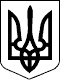 РАХІВСЬКА РАЙОННА державна адміністраціяЗАКАРПАТСЬКОЇ  ОБЛАСТІР О З П О Р Я Д Ж Е Н Н Я07.09.2020                                             Рахів                                                    № 257Про направлення на зарахування та цілодобове перебування дитини до Хустської спеціальної ЗОШ-інтернат І-ІІІ ступенів Закарпатської обласної ради Відповідно до статі 23 Закону України „Про місцеві державні адміністрації”, Закону України  „Про охорону дитинства”, статті 4  Закону України „Про органи і служби у справах дітей та спеціальні установи для дітей”,  постанови Кабінету Міністрів України від 1 червня 2020 року № 586 „Деякі питання захисту  дітей в умовах боротьби з наслідками гострої респіраторної хвороби COVID-19, спричиненої коронавірусом SARS-CoV- та враховуючи витяг з протоколу комісії з питань захисту прав дитини при Рахівській районній державній адміністрації  від 27 серпня 2020 року:1. Направити на зарахування та цілодобове перебування дитину Смекалюка Олександра Святославовича, /////////////////////// року народження, мешканця ////////////////////////////////////// до Хустської спеціальної ЗОШ-інтернат І-ІІІ ступенів Закарпатської обласної ради на період поточного 2020/2021 навчального року.2. Рекомендувати Смекалюк Ользі Василівні матері дитини, та членам комісії протягом терміну перебування дитини у пансіоні виконати рекомендації комісії з питань захисту прав дитини, затверджені протоколом №07 від 27.08.2020 року.3. Контроль за виконанням цього розпорядження покласти на першого заступника голови районної державної адміністрації Турока В.С.Голова державної адміністрації                                              Віктор МЕДВІДЬ